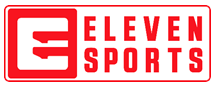 PARA DIVULGAÇÃO IMEDIATALisboa, 25 de Abril de 2020Contacto: João Pereira de FariaPR & Communicationsjoao.faria@elevensports.comT. 925 400 881DIOGO DALOT EM ENTREVISTA EXCLUSIVA À ELEVEN SPORTSJogador do Manchester United sonha jogar com Cristiano Ronaldo na seleção.Lisboa, 25 de Abril de 2020 – Diogo Dalot, Internacional sub-21 português, esteve em directo no Instagram da ELEVEN SPORTS numa conversa na qual falou de vários temas relacionados com a sua carreira no FC Porto e Manchester United.O lateral direito de 21 anos, respondeu a várias perguntas, onde entre outros assuntos falou da sua ambição em jogar na selecção nacional, o sonho de jogar com Cristiano Ronaldo e a sua admiração por João Félix.Sobre a Seleção Nacional Diogo Dalot refere: “Tenho consciência que o nível na seleção é altíssimo, mas é o meu objetivo de carreira entrar na seleção A”.Relativamente à concorrência de laterais na Seleção Nacional o jogador do Manchester United remata que “O nível dos laterais portugueses é alto, o jogador português está a ser reconhecido. Sei que se continuar a trabalhar e a evoluir a oportunidade da seleção vai surgir”.Diogo Dalot confessa que: “Sonho jogar ao lado do Cristiano Ronaldo. Seria uma grande conquista para mim partilhar o balneário com ele pois sempre foi a minha maior referência. Tenho que puxar um pouco mais porque ele não vai durar para sempre!”O internacional sub 21 revelou também, que Cristiano Ronaldo ainda é uma figura emblemática em Manchester: “O Cristiano ainda pesa muito em Manchester. Por tudo o que fez no clube é natural que assim seja”.Conhecendo João Félix desde pequeno, quando jogaram com 8 anos, nos sub 10 do FC Porto, Diogo Dalot refere que: “Não me surpreende esta esta ascensão do João Felix. É um motivo de orgulho vê-lo crescer porque partilhei o início do futebol com ele. Tem capacidade para ser uma referência no futebol europeu”. “Continuo em contacto com o João Felix. No outro dia desafiou-me a jogar Playstation mas ainda não foi possível. Em breve jogamos. Relativamente ao FC Porto, Diogo Dalot partilha: “Acompanho sempre o Porto. Infelizmente não vou ao dragão há muito tempo e é das coisas que mais tenho saudades.”“Mantenho contacto com ex-colegas, com estrutura, roupeiros, médicos do FC Porto. É importante manter essa ligação com o clube que representei tantos anos.” Sobre as diferenças entre Ole Gunnar Solskjær e Sérgio Conceição, o jogador do Manchester United refere que “cada treinador tem a sua ideia de jogo e forma de treinar. São treinadores completamente distintos no que toca a treinar e táticas. Não há treinadores iguais nem jogadores iguais. Solskjær e Sérgio Conceição são diferentes, mas retiro ao máximo o melhor de cada um e adapto-me aquilo que me pedem.” Comparando o ambiente de jogo no Estádio do Dragão e em Old Trafford Diogo Dalot conclui que “São dois ambientes completamente diferentes. Há momentos que no Manchester United era necessário haver uns Super Dragões, e há momentos que o Estádio do Dragão precisava de adepto ingleses. Em Inglaterra o público faz-te ter urgência em ir para a baliza e que se concretize a jogada. Mas são dois ambientes espetaculares, que tornam o futebol especial.”FIM#JogamosEmCasaA ELEVEN SPORTS alargou a oferta de mensalidade dos seus canais desportivos e do serviço de streaming até ao final do mês de Maio. Esta oferta é válida para todos os atuais e novos clientes que adiram agora e que vão, assim, poder usufruir dos melhores conteúdos de programação do canal desportivo premium, gratuitamente até ao dia 31 de Maio.Mais informações em elevensports.ptNota aos EditoresSobre a ELEVEN SPORTS:A ELEVEN SPORTS é um distribuidor premiado de conteúdos desportivos, que apresenta as melhores competições nacionais e internacionais e os melhores programas de entretenimento, totalmente dedicados aos fãs de todo o mundo. A crescer globalmente, com um conhecimento profundo sobre os fãs em cada país, a ELEVEN SPORTS está a desafiar a forma como o desporto em direto é apresentado.A ELEVEN SPORTS oferece por ano milhares de horas de conteúdos desportivos Premium EM DIRETO a milhões de subscritores em todo o mundo, em Portugal, na Bélgica, Itália, Luxemburgo, Polónia, Japão, Mianmar e Taiwan. A ELEVEN SPORTS detém os direitos de transmissão de algumas das mais conceituadas ligas desportivas mundiais como a UEFA Champions League, LaLiga, Bundesliga, Ligue1, Jupiler Pro League, English Football League Championship, Scottish Premiership, F1, F2, F3, Porsche SuperCup, NFL, ATP250, Liga Endesa, e muito mais.A abordagem da ELEVEN garante que os fãs estão sempre envolvidos, on-air, online e nas redes sociais. A plataforma OTT da ELEVEN está no centro da sua estratégia a longo prazo, oferecendo aos fãs uma experiência flexível através de todos os seus dispositivos. A ELEVEN SPORTS oferece cobertura de desportos Premium em direto, em idiomas locais, complementada com notícias, análises abrangentes junto ao relvado e em estúdio, conteúdos digitais e programação local. Os serviços da ELEVEN SPORTS estão disponíveis 24 horas por dia, sete dias por semana, em multi-ecrã, Full HD ou 4K e são produzidos localmente de acordo com os mais altos padrões internacionais.Website: www.elevensports.ptFacebook: ElevenSportsPortugalTwitter: @ ElevenSports_PTInstagram: @ elevensportsptLinkedIn: ELEVEN SPORTS PORTUGALPodcasts: Apple Podcasts, Castbox, Google Podcasts, SoundCloud, SpotifyYouTube: Eleven Sports Portugal